MINISTERE DE LA JEUNESSE ET DES SPORTS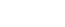 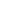 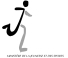 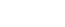 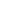 Code de l'Action Sociale et des FamillesDATES ET LIEU DU SÉJOUR :CETTE FICHE PERMET DE RECUEILLIR DES INFORMATIONS UTILES PENDANT LE SÉJOUR DE L'ENFANT ; ELLE ÉVITE DE VOUS DÉMUNIR DE SON CARNET DE SANTÉ ET VOUS SERA RENDUE À LA FIN DU SÉJOUR.- VACCINATIONS (se référer au carnet de santé ou aux certificats de vaccinations de l'enfant).SI L'ENFANT N'A PAS LES VACCINS OBLIGATOIRES JOINDRE UN CERTIFICAT MÉDICAL DE CONTRE-INDICATIONATTENTION : LE VACCIN ANTI-TÉTANIQUE NE PRÉSENTE AUCUNE CONTRE-INDICATION- RENSEIGNEMENTS MÉDICAUX CONCERNANT L'ENFANTL'enfant suit-il un traitement médical pendant le séjour ?	oui   non 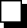 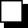 Si oui joindre une ordonnance récente et les médicaments correspondants (boîtes de médicaments dans leur emballage d'origine marquées au nom de l'enfant avec la notice)Aucun médicament ne pourra être pris sans ordonnance.L'ENFANT A-T-IL DEJA EU LES MALADIES SUIVANTES ?PRÉCISEZ LA CAUSE DE L'ALLERGIE ET LA CONDUITE À TENIR (si automédication le signaler)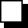 .........................................................................................................................................................................................................................................................................................................................................................................................................................................................................................................................................................................................................................................................................................................................................................................................................................................................................................................................................................................................................................................................................................................................................................................................................................................................................INDIQUEZ  CI-APRÈS :LES DIFFICULTÉS DE SANTÉ (MALADIE, ACCIDENT, CRISES CONVULSIVES, HOSPITALISATION, OPÉRATION, RÉÉDUCATION) EN PRÉCISANT LES DATES ET LES PRÉCAUTIONS À PRENDRE...................................................................................................................................................................................................................................................................................................................................................................................................................................................................................................................................................................................................................................................................................................................................................................................................................................................................................................................................................................................................................................................................................................................................................................................................................................................................- RECOMMANDATIONS UTILES DES PARENTSVOTRE ENFANT PORTE-T-IL DES LENTILLES, DES LUNETTES, DES PROTHÈSES AUDITIVES, DES PROTHÈSES DENTAIRES, ETC… PRÉCISEZ.....................................................................................................................................................................................................................................................................................................................................................................................................................................................................................................................................................................................................................................................................................................................................................................................................................................................................................................................................................................................................................................................................................- RESPONSABLE DE L'ENFANTNOM : ............................................................................................................. PRÉNOM : .................................................................ADRESSE (PENDANT LE SÉJOUR) : ............................................................................................................................................................................................................................................................................................................................................................................................................................................................................................................................................................................TÉL. FIXE (ET PORTABLE), DOMICILE : .......................................................  BUREAU : ............................................................. NOM ET TÉL. DU MÉDECIN TRAITANT (FACULTATIF) : ...................................................................................................................Je soussigné, ...............................................................................................responsable légal de l'enfant , déclareexacts les renseignements portés sur cette fiche et autorise le responsable du séjour à prendre, le cas échéant,    toutes mesures (traitement médical, hospitalisation, intervention chirurgicale) rendues nécessaires par l'état de l'enfant.Date :	Signature :A REMPLIR PAR LE DIRECTEUR A L'ATTENTION DES FAMILLESCOORDONNÉES DE L'ORGANISATEUR DU SÉJOUR OU DU CENTRE DE VACANCES.......................................................................................................................................................................................................................................................................................................................................................................................OBSERVATIONS....................................................................................................................................................................................................................................................................................................................................................................................................................................................................................................................................................................................................................................................................................................................................................................................................................................................................................................................................................................................................................................................................................FICHE SANITAIRE
 DE LIAISON- ENFANT FICHE SANITAIRE
 DE LIAISONNOM :FICHE SANITAIRE
 DE LIAISONPRÉNOM :FICHE SANITAIRE
 DE LIAISONDATE DE NAISSANCE :FICHE SANITAIRE
 DE LIAISONGARÇON                FILLE   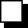 VACCINS
OBLIGATOIRESouinonDATES DES DERNIERS RAPPELSVACCINS RECOMMANDÉSDATESDiphtérieHépatite BTétanosRubéole-Oreillons-RougeolePoliomyéliteCoquelucheOu DT polioAutres (préciser)Ou TétracoqBCGRUBÉOLEOUI	NONVARICELLEOUI	NONANGINEOUI	NONRHUMATISME ARTICULAIRE AIGÜOUI	NONSCARLATINEOUI	NONCOQUELUCHEOUI	NONOTITEOUI	NONROUGEOLEOUI	NONOREILLONSOUI	NONALLERGIES : ASTHMEouinon MÉDICAMENTEUSES	oui      non 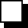 ALIMENTAIRESouinonAUTRES...................................................